27.12.2017 Экспертные заключения, предложения к проекту направлять в администрацию муниципального образования поселок Боровский в течение 7 рабочих дней до 12.01.2018 (в течение 7 рабочих дней со дня размещения проекта – 27.12.2018) по адресу: п. Боровский, ул. Островского, д.33, 2 этаж, кабинет 3 (приемная) и по электронной почте: borovskiy-m.o@inbox.ru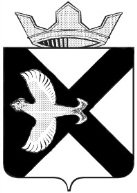 Боровская  поселковая  ДумаР Е Ш Е Н И Е______________ 2018 г.							    № _______п.БоровскийТюменского муниципального районаВ соответствии с Федеральным законом от 06.10.2003 № 131-ФЗ «Об общих принципах организации местного самоуправления в Российской Федерации», статьями 41 и 47 Бюджетного кодекса Российской Федерации, статьями 124, 582 Гражданского кодекса Российской Федерации, Боровская поселковая Дума  РЕШИЛА:1. Утвердить положение о порядке поступления и использования безвозмездных поступлений, в том числе добровольных пожертвований от  физических и юридических лиц в  муниципальном образовании поселок Боровский согласно приложению 1 к настоящему решению.2. Опубликовать настоящее решение в  газете "Боровские вести".3. Решение вступает в силу со дня его официального опубликования.Глава муниципального образования                                                 С.В. СычеваПредседатель Думы                                                                                А.А. КвинтПриложение 1  к решениюБоровской поселковой Думыот_______ 2018 №_______ПОЛОЖЕНИЕо порядке поступления и использования безвозмездных поступлений, в том числе добровольных пожертвований от физических и юридических лиц в  муниципальном образовании поселок БоровскийНастоящее Положение устанавливает порядок поступления и использования безвозмездных поступлений, в том числе добровольных пожертвований от    физических и юридических лиц в   муниципальном образовании поселок Боровский.1. Общие положения1.1. Безвозмездным поступлением, в том числе добровольным пожертвованием от физического и юридического лица (далее — безвозмездные поступления) признается безвозмездная передача имущества, денежных средств от физических и юридических лиц в собственность  муниципального образования поселок Боровский, не влекущая получение данными физическими и юридическими лицами материальной выгоды, оказания им услуг либо возникновения прав на объекты созданные с привлечением переданных безвозмездных поступлений.1.2. Безвозмездные поступления в виде денежных средств зачисляются в состав доходов бюджета  муниципального образования поселок Боровский и включаются в состав расходов бюджета муниципального образования поселок Боровский в соответствии с целями, предусмотренными решением о бюджете  муниципального образования поселок Боровский на текущий финансовый год и плановый период, а также настоящим Положением.Безвозмездные поступления в виде имущества  подлежат принятию в казну  муниципального образования поселок Боровский и учету в соответствии с Положением о порядке управления и распоряжения имуществом, находящимся в муниципальной собственности, утвержденным решением Боровской поселковой Думы  от 16.06.2011 №622.1.3. Привлечение безвозмездных поступлений осуществляется на основе следующих принципов:1) добровольности;2) безвозмездности;3) неограниченности в размерах;4) целевого использования.1.4. Безвозмездные поступления передаются в собственность   муниципального образования поселок Боровский путем заключения договора о добровольном пожертвовании. В случае заключения договора о добровольном пожертвовании с физическим лицом в договоре должно быть указано целевое назначение безвозмездных поступлений, с юридическим лицом - целевое назначение безвозмездных поступлений указывается по желанию юридического лица.2. Цели расходования безвозмездных поступлений2.1. Безвозмездные поступления, имеющие целевое назначение в соответствии с договором о добровольном пожертвовании, направляются на реализацию целей, предусмотренных данным договором. Целевое назначение имущества должно быть определено в рамках содержания вопросов местного значения, установленных Федеральным законом от 06.10.2003 №131-ФЗ «Об общих принципах организации местного самоуправления в Российской Федерации» (далее - Федеральный закон №131-ФЗ).2.2. Безвозмездные поступления, целевое назначение которых не указано в договоре о добровольном пожертвовании, направляются на решение вопросов местного значения, установленных Федеральным законом  №131-ФЗ.3. Безвозмездные поступления в виде перечисления денежных средств3.1. Для осуществления безвозмездных поступлений между юридическим или физическим лицом и администрацией муниципального образования поселок Боровский заключается договор о добровольном пожертвовании согласно приложению к  Положению. После заключения договора о добровольном пожертвовании безвозмездные поступления, в виде денежных средств, перечисляются на счет Управления Федерального казначейства по Тюменской области, открытый для учета поступлений и их распределения между бюджетами бюджетной системы Российской Федерации, с обязательным указанием в платежном документе ОКТМО  муниципального образования поселок Боровский, КБК и назначения платежа: «прочие безвозмездные поступления в бюджет  муниципального образования поселок Боровский».3.2. В случае если в договоре о добровольном пожертвовании определена цель использования денежных средств лицо, осуществившее безвозмездные поступления, вправе требовать их целевого использования.4. Безвозмездные поступления в виде передачи имущества4.1. В собственность  муниципального образования поселок Боровский может быть передано имущество, указанное в статье 50 Федерального закона от 06.10.2003 № 131-ФЗ «Об общих принципах организации местного самоуправления в Российской Федерации».4.2. Безвозмездные поступления в виде передачи имущества осуществляются путем заключения договора о добровольном пожертвовании согласно приложению к Положению и акта приема-передачи. В случаях, установленных законодательством, переход права собственности на переданное имущество подлежит государственной регистрации. Государственная регистрация перехода права собственности осуществляется в порядке установленном договором о добровольном пожертвовании. Стоимость передаваемого имущества  определяется сторонами договора о добровольном пожертвовании, либо независимым оценщиком.4.3. Договором о добровольном пожертвовании может быть установлено целевое использование передаваемого имущества. При отсутствии в договоре о добровольном пожертвовании целей их использования, передаваемое имущество используется для целей, установленных п. 2.2 Положения, с учетом назначением имущества.5.Условия использования безвозмездных поступлений5.1. Безвозмездные поступления используются в соответствии с целями, установленными договором о добровольном пожертвовании или в случае отсутствия в договоре о добровольном пожертвовании целей использования безвозмездных поступлений, в соответствии с п. 2.2  Положения. В случае невозможности использования безвозмездных поступлений, в соответствии с его целевым назначением, оно может быть использовано по другому целевому назначению только путем подписания дополнительного соглашения к договору о добровольном пожертвовании, а в случае смерти физического лица или ликвидации юридического лица осуществившего передачу безвозмездных поступлений - на основании решения суда.5.2. Расходы за счет безвозмездных поступлений в виде денежных средств осуществляются в соответствии с бюджетным законодательством.5.3. Безвозмездные поступления в виде денежных средства не использованные в текущем финансовом году подлежат использованию в следующем финансовом году на те же цели.5.4. Безвозмездные поступления в виде имущества используются в порядке установленном Положением о порядке управления и распоряжения имуществом, находящимся в муниципальной собственности, утвержденным решением Боровской поселковой Думы  от 16.06.2011 №101.6. Контроль за использованием безвозмездных поступлений6.1. Контроль за использованием безвозмездных поступлений по их целевому назначению, указанному в договоре о добровольном пожертвовании или в п. 2.2 Положения осуществляет администрация  муниципального образования поселок Боровский в соответствии с действующим законодательством.6.2. Ответственность за нецелевое расходование безвозмездных поступлений несет Администрация  муниципального образования поселок Боровский соответствующих безвозмездных поступлений согласно законодательству Российской Федерации.Приложение к Положению«О порядке зачисления и расходованиябезвозмездных поступлений, в том числедобровольных пожертвований от физических июридических лиц в бюджет  муниципальногообразования поселок Боровский» ДОГОВОРо добровольном пожертвовании________________                                                                    «___» ____________________________________________________ именуемый далее «Передающая сторона», действующий на основании _____________________ с одной стороны, и администрация  муниципального образования поселок Боровский, в лице ______________________________________________________________________(должность и Ф.И.О. должностного лица)действующего на основании ____________________________________________, именуемый далее «Принимающая Сторона», с другой стороны, вместе именуемые «Стороны» в соответствии со статьями 41 и 47 Бюджетного кодекса Российской Федерации,  статьями 124, 582 Гражданского кодекса Российской Федерации, статьей 55 Федерального закона от 06.10.2003 № 131-ФЗ «Об общих принципах организации местного самоуправления в Российской Федерации» заключили настоящий договор о нижеследующем:1. Предмет договора1.1. Передающая сторона передает безвозмездно в собственность Принимающей стороне _________________________________________________(указывается наименование добровольного пожертвования, его количество (сумма))принадлежащие ему праве собственности, в соответствии с___________________ ____________________________________________________________________4(указать наименование и реквизиты документа, подтверждающего право собственности)стоимостью __________________________________________________________.1.2. Указанные в п. 1.1 настоящего Договора добровольные пожертвования должны использоваться Принимающей стороной для ________________________.______________________________________________________________________(указать цели использования безвозмездных поступлений)1.3. Добровольные пожертвования передаются путем_________________________________________________________________________________________(их зачисления на счет Управления Федерального казначейства по Тюменской области по КБК ___ «Прочие безвозмездные поступления в бюджет  муниципального образования поселок Боровский» ( если безвозмездным поступлением являются денежные средства); его передачи и подписания акта приема-передачи (если безвозмездным поступлением является имущество))1.4. В случаях, установленных законодательством российской Федерации, переход права собственности на переданное имущество подлежит государственной регистрации. Расходы, связанные с государственной регистрацией перехода права собственности на передаваемое по настоящему Договору имущество, оплачивает ______________________________________________________________________  (Передающая сторона/Принимающая сторона)Право собственности на имущество переходит от Передающей стороны к Принимающей стороне после государственной регистрации перехода к нему права собственности в органе, осуществляющем государственную регистрацию прав на недвижимое имущество и сделок с ним.42. Права и обязанности Сторон2.1. Передающая сторона обязуется передать Принимающей стороне имущество (денежные средства), указанные в п. 1.1 настоящего Договора в срок_________________________________________________________________.(указывается число, месяц, год)2.2. Использование Принимающей стороной имущества (денежных средств) не в соответствии с целями, указанными в п. 1.2 настоящего договора, дает право Передающей стороне требовать расторжения настоящего Договора путем направления в адрес Принимающей стороны письменного уведомления. Письменное уведомление направляется не позднее чем за 30 (тридцать) календарных дней до предполагаемой даты расторжения настоящего договора.2.3. Передающая сторона имеет право запрашивать у Принимающей стороны информацию о целевом использовании переданного имущества (денежных средств) путем направления письменного запроса.2.4 При заключении настоящего договора Передающая сторона гарантирует, что передаваемое Принимающей стороне имущество не обременено правами третьих лиц, не находится в розыске.53. Разрешение споров3.1. Все споры и разногласия, которые могут возникнуть между Сторонами по вопросам, не нашедшим своего разрешения в тексте настоящего Договора, будут разрешаться путем переговоров на основе действующего законодательства Российской Федерации.3.2. При не урегулировании в процессе переговоров спорных вопросов споры разрешаются в порядке, установленном действующим законодательством Российской Федерации.4. Срок действия договораНастоящий договор вступает в силу с момента его подписания сторонами и действует до полного выполнения Сторонами всех принятых на себя обязательств в соответствии с условиями настоящего договора.5. Заключительные положения5.1. Любые изменения и дополнения к настоящему договору действительны при условии, если они совершены в письменной форме и подписаны сторонами.5.2. Настоящий договор составлен в двух экземплярах, имеющих одинаковую юридическую силу: по одному экземпляру для каждой из Сторон.5.2. Договор составлен в трех экземплярах, один из которых находится у Передающей стороны, второй - у Принимающей стороны, третий - в органе, осуществляющем государственную регистрацию прав на недвижимое имущество и сделок с ним.)6. Реквизиты и подписи СторонПриложение к договоруАКТприема-передачи к договору добровольного пожертвования________________                                                                    «___» ____________________________________________________ именуемый далее «Передающая сторона», действующий на основании _____________________3 с одной стороны, и администрация  муниципального образования поселок Боровский, в лице ______________________________________________________________________(должность и Ф.И.О. должностного лица)действующего на основании ____________________________________________, именуемый далее «Принимающая Сторона», с другой стороны, вместе именуемые "Стороны", подписали настоящий Акт о нижеследующем:Во исполнение Договора добровольного пожертвования от «___»______ ____ г. № ____ Передающая сторона передает, а Принимающая сторона принимает следующее имущество: __________________________________________________________________________________________________________________(указать наименование имущества с приведением имеющихся индивидуальных признаков каждого объекта и_____________________________________________________________________.и стоимости, определенной сторонами  или независимым оценщиком)Подписи Сторон:Принимающая сторонаПередающая сторонаИННКППр/сБИККБКОКАТОПодпись стороныПодпись стороныМ.П.Принимающая сторонаПередающая сторонаИННКППр/сБИККБКОКАТОПодпись стороныПодпись стороныМ.П.